上海爱数信息技术股份有限公司2019届应届生秋季校园招聘简章关于爱数上海爱数信息技术股份有限公司（下文简称“爱数”）于2006年成立，注册资本1.6亿。爱数拥有员工近1000人，其中研发人员近400人。全国销售团队300人，签约合作伙伴达600家。全国设有服务网点31处，原厂服务团队超过200人，服务商近70家。爱数充分获得资本市场认可，已完成四轮融资，融资金额累计超过 2.5 亿元，主要投资方包括国家投资、中科院、上海申能集团、中金集团。爱数为客户提供在云计算、大数据时代的数据管理基础设施，包括：闪电恢复的灾备云AnyBackup Family、统一的文档云AnyShare Family、敏捷分析的日志云AnyRobot Family、新型存储解决方案AnyStorage & AnyVM。闪电恢复的灾备云AnyBackup在中国备份一体机市场连续六年在国产市场占有率第一（2012~2017年）。统一的文档云AnyShare是唯一入选 Gartner《CCP魔力象限》挑战者象限的亚太厂商。日志云AnyRobot在2018年发布3.0版本，提供IT大数据、教育大数据、国防大数据解决方案，在政府、教育、企业、金融、能源等行业实现了突破和积累。爱数的服务体系包括原厂服务和服务商两部分，服务网点已遍布全国各地。7x24小时呼叫中心和经验丰富的二线技术专家团队，能快速响应客户需求，为客户提供优质高效的服务。爱数始终以探索无尽的数据潜力为使命，用推动业务转型的革命性创新来成就客户发展，帮助客户迎接转型趋势、驾驭数据未来。爱数拥有专利技术超过280项，获得行业奖项超过70项，产品和解决方案成功服务于全球30000+客户，遍及政府、金融、电力、能源、教育、医卫和企业等行业，为全球各地的客户实现无法想象的IT商业价值。大数据时代、云计算趋势蓬勃发展的今天，爱数邀你一起见证数据时代的力量。Hello, Pure Red!“多”样化岗位需求“广”覆盖优质生源目前我公司计划在以下院校安排宣讲会，在宣讲会现场，你可以近距离了解爱数的发展、产品、文化等方方面面，并有机会一对一和技术大咖、HR等面对面交流。具体行程请关注微信公众号“爱数E家”（公众号二维码详见第五部分-联系爱数），各个站点的宣讲时间、宣讲地址会更新在公众号上。非宣讲院校的同学，可以就近到宣讲院校参加招聘会，也可以通过收看空中宣讲会，了解爱数的招聘计划，并在线投递简历。（一）简历投递方式： 宣讲会城市：宣讲会现场投递简历，并现场笔试。非宣讲会城市，线上投递简历方式：网站投递1：www.eisoo.com——加入爱数——校园招聘——线上申请网站投递2：http://campus.51job.com/eisoo微信投递：关注“爱数E家”微信公众号——校园招聘——校招职位——线上申请（二）招聘流程：宣讲会城市：宣讲会－现场投递简历－现场笔试－面试－offer发放－签订三方协议非宣讲会城市：空中宣讲会 – 在线简历投递－简历筛选－线上测评－电话／视频面试－offer发放－签订三方协议“全”方位的薪酬福利政策加入爱数，你将获得：（一）富有竞争力的薪酬回报基本工资+餐补+教育补贴+季度奖金+年终奖金+工龄津贴……样样都给力；奖金与期权：季度绩效奖金、年终奖，付出就有回报；员工还将获得公司期权，分享成长收益；工龄津贴：入职满2年的员工，享有工龄津贴，并根据服务年限逐年增长。（二）完善的福利体系年休假：7天带薪年假（入职满一年后享有，且之后每满一年涨一天）；婚假：带薪婚假，公司提供新婚礼金500元；产假：在职女员工可享受至少128天的产假，男职工可享受10天的陪产假；公司提供生育礼金1000元；法定公休和常规假日均按照国家规定执行；公司每年为员工购买意外伤害险，员工出行无后顾之忧；为了保障员工的身体健康，及时发现疾病并予以治疗，公司每年会组织全体在职员工进行全身体检；BYOD办公，提供每月100-150元不等的补贴；季度／年度优秀个人／团队表彰大会，奖金多多拿不停。（三）丰富多彩的文化生活与生活关怀通勤班车：上下班有通勤班车接送，并开通晚班车接送加班同事；员工食堂：公司总部设员工内部食堂；员工生日：给生日员工赠送小礼品；为了丰富员工生活，公司每周四下午提供一小时员工活动时间，组织足球、篮球、羽毛球、乒乓球、骑行等在内的各种活动，总有一项是你喜欢的；不定期举办各位技术交流与学习分享活动，分享加速成长。更快速的成长空间多向的，没有天花板的晋升体系，领域专家or团队管理；更丰富的工作内容和更广泛的职责权限；轻松的工作环境与包容的学习氛围,分享加速成长。联系爱数公司电话：021-54222601- 8535（林先生）公司微信：“爱数E家”公众号（可在后台留言咨询）公司官网：https://www.eisoo.com/公司地址：上海市闵行区联航路1188号浦江智谷8号楼二层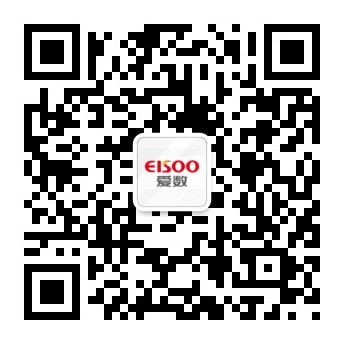 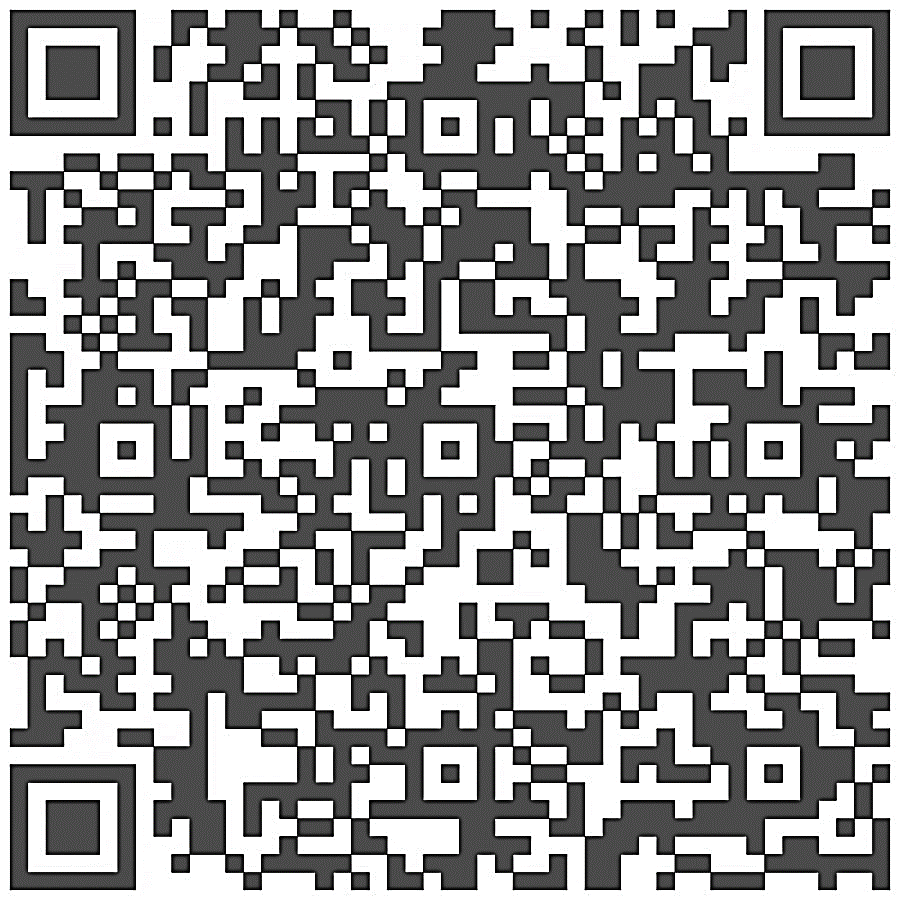 收看空中宣讲会                              爱数E家 招聘公众号提前了解爱数，获取通关秘籍                随时掌握爱数最新校招行程及招聘岗位信息类别岗位名称学历要求工作地点招聘人数研发类前端开发工程师本科及以上上海／长沙120人研发类C++开发工程师、Python开发工程师、Java开发工程师本科及以上上海／长沙120人研发类iOS开发工程师、Android开发工程师本科及以上上海／长沙120人研发类算法工程师、大数据开发硕士，博士上海／长沙120人研发类测试工程师本科及以上上海／长沙120人产品类产品经理（规划岗/设计岗/营销岗/运营岗）本科及以上上海／长沙120人业务类销售工程师本科及以上全国分配100人技术类技术工程师本科及以上全国分配80人市场类市场运营专员、品牌运营专员、平面设计师本科及以上上海20人职能类管理培训生本科及以上上海20人职能类硬件工程师、供应管理专员本科及以上上海20人职能类数据分析专员本科及以上上海20人职能类证券事务助理、法务助理本科及以上上海20人职能类行政助理、人事助理本科及以上上海20人职能类会计本科及以上上海20人城市院校城市院校长春吉林大学、长春理工大学武汉华中科技大学、武汉理工大学、中南财经政法大学哈尔滨哈尔滨工业大学、哈尔滨工程大学、黑龙江大学长沙中南大学、湖南大学沈阳东北大学、辽宁大学重庆重庆大学、重庆邮电大学西安西安交通大学、西安电子科技大学、西北工业大学成都四川大学、电子科技大学上海华东理工大学、上海理工大学昆明云南大学、昆明理工大学杭州浙江工业大学、杭州电子科技大学广州华南理工大学、广东工业大学南京南京大学、东南大学、南京航空航天大学合肥中国科学技术大学、合肥工业大学南昌南昌大学、华东交通大学